PRÁVNÍ RÁMEC POSKYTOVÁNÍ DOTACÍDotační program v oblasti využití volného času dětí a mládeže je jedním z nejvýznamnějších finančních nástrojů politiky volného času Městské části Praha 1. Je opřen o zákon 
č. 131/2000 Sb. o hlavním městě Praze, ve znění pozdějších předpisů, který v rámci samostatné působnosti města stanovuje podle § 16 péči v souladu s místními předpoklady a místními zvyklostmi o vytváření podmínek pro uspokojování potřeb svých občanů.Dotace je veřejnou finanční podporou ve smyslu zákona č. 320/2001 Sb., o finanční kontrole ve veřejné správě, ve znění pozdějších předpisů. Dotační program se opírá též o zákon č. 218/2000 Sb., o rozpočtových pravidlech a o změně některých souvisejících zákonů (rozpočtová pravidla) a dále o zákon č. 250/2000 Sb., 
o rozpočtových pravidlech územních rozpočtů.Předpokládaný objem finančních prostředků určených pro tento program činí 1.500.000 Kč. CÍL A ÚČEL DOTAČNÍHO SYSTÉMU MČ PRAHA 1 Vytvoření a zkvalitnění základních podmínek pro aktivity v rámci volného času dětí 
a mládeže. Snížení nákladů hrazených účastníky, resp. jejich zákonnými zástupci, 
aby byly pravidelné činnosti nebo jednorázové akce finančně přístupné pro co nejširší skupinu dětí a mládeže především z MČ Praha 1. OBLASTI ČINNOSTÍ PODPOROVANÝCH DOTACEMI Podpora pravidelné činnosti nebo jednorázových akcí pro organizované skupiny dětí a z MČ Praha 1.Podpora trávení volného času dětí a mládeže z MČ Praha 1 mimo území MČ Praha 1 nebo i mimo území hl. m. Prahy (např. letní tábory). Podpora vzniku nových a provozu stávajících klubů pro mládež a umožnění trávení volného času s eliminací negativních vlivů v centrální části hl. m. Prahy.Podpora volnočasových aktivit s důrazem na kulturní povědomí a sportovní vyžití. OKRUH ZPŮSOBILÝCH ŽADATELŮO dotaci mohou žádat subjekty, které provozují svoji činnost na území Městské části Praha 1, ve výjimečných případech i mimo území městské části, je-li ze žádosti patrné naplnění cílů dotačního programu, a které jsou registrované dle právních předpisů platných v ČR a splňují všechny zákonem předepsané podmínky pro příslušnou činnost. Právnické osoby předkládají projekty prostřednictvím osoby, která má oprávnění za žadatele jednat.Žádosti nemohou podávat organizační složky státu a územní samosprávně celky nebo organizace, které jsou placeny z koncesionářských poplatků.PRAVIDLA PRO POSKYTNUTÍ DOTACEMaximální výše dotace na jeden projekt činí 100.000 Kč Dotace jsou poskytovány výhradně na neinvestiční výdaje související s realizací projektů. Z dotací není možné hradit pořízení pozemků, staveb, budov a jejich technické zhodnocení (tzv. stavební investice) a jejich odpisy, odpisy dlouhodobého hmotného majetku, pohoštění, občerstvení, potraviny, dary, kancelářskou techniku, nákup dlouhodobého hmotného a nehmotného majetku a jeho odpisy, výdaje spojené s podnikatelskými aktivitami a na cesty do zahraničí.Dotace nemusí být přidělena v požadované výši a lze ji čerpat pouze v souladu se schváleným účelem dotace, uvedeným ve smlouvě o poskytnutí dotace.Čerpání dotace a realizace projektu musí spadat do období od 01. 01. 2020
do 31. 12. 2020.Čerpání dotace je třeba doložit doklady o využití dotace odděleně v rámci své účetní evidence, její použití a kontrola budou realizovány za podmínek stanovených smlouvou o poskytnutí dotace. V případě, že příjemce je plátcem DPH, není oprávněn hradit z dotace DPH. U ostatních osobních nákladů (pouze DPP) musí být uveden počet hodin a cena jedné hodiny nesmí přesáhnout 400,- KčPředpokladem přidělení dotace je doložení dokladů o využití dotačních prostředků
MČ Praha 1 vůči žadateli za předchozí období ke dni podání žádosti o dotaci. Dotaci nelze přidělit žadatelům v případě nevyřešeného doložení dokladů o využití dotace jakýchkoliv finančních prostředků přidělených MČ Praha 1.Dotaci nelze přidělit žadatelům, vůči kterým má MČ Praha 1 jakékoli jiné finanční pohledávky.Žádost o dotaci na tentýž obsahově schodný projekt nemůže být podána v rámci dalších oblastí dotačního systému MČ Praha 1.Dotace jsou určeny na úhradu ztrátových nákladů projektu, nemohou být použity za účelem zisku. Na poskytnutí dotace není právní nárok.PRAVIDLA PRO PŘEDKLÁDÁNÍ ŽÁDOSTÍ Žádost musí být podána na stanoveném formuláři a to:Osobně: do podatelny ÚMČ Prahy 1, Vodičkova 18, Praha 1. Forma: v tiskové podobě v 1 originálu v zalepené označené obálce o max. 
rozměrech A4Žádost musí být kompletně sešita, slepena štítkem a posloupně očíslovány všechny listy, včetně podepsaného formuláře žádosti, podepsaného Čestného prohlášení, všech povinných a případně nepovinných příloh.V případě, že jeden subjekt podává více žádostí o dotace na různé projekty, musí být každá žádost o dotaci podána samostatně (jedna obálka obsahuje pouze jednu žádost/projekt).Termín: je stanoven ve vyhlášení dotace.Označení zalepené obálky žádosti „DOTACE VOLNÝ ČAS 2020“Termíny veřejných konzultací k podání žádosti o dotace jsou stanoveny ve vyhlášení dotace.OBSAH ŽÁDOSTIFormulář –„Žádost o dotaci Městské části Praha 1 pro rok 2020“, s podmínkami pro podání žádosti a formulář „Čestná prohlášení k žádosti o dotaci MČ Praha 1“ jsou k dispozici při vyhlášení dotačního programu:v Informačním centru ÚMČ Praha 1, Vodičkova 18,KAS/oddělení školství, na adrese Praha 1, Vodičkova 9, 1. patro,na internetové stránce www.praha1.cz   Povinné přílohy žádosti (při podání žádosti budou přílohy se žádostí kompletně sešity, slepeny, stránky posloupně očíslovány). Není doporučeno dodávat nepovinné přílohy typu knihy, katalogu a jiných objemných příloh. Příloha č. 1 – Popis projektu – volný slovní popis obsahu a cíle projektu (význam, přínos), s uvedením cílové skupiny a počtu dětí a mládeže, kteří budou projektem osloveni, zdůvodnění žádosti o dotaci, vztah akce k MČ Praha 1 – jednorázová, dlouhodobá akcePříloha č. 2 - Návrh prezentace podpory MČ Praha 1 – volný slovní popis či návrh propagacePříloha č. 3 - Doklad o vedení bankovního účtu vedeného u banky v ČR – potvrzení od banky o vedení účtu v ČR či kopie smlouvy o vedení běžného účtu v ČRPříloha č. 4 - Jedná-li za žadatele jiná osoba, než osoba k tomu oprávněná dle předloženého dokladu, musí předložit plnou moc, udělenou příslušným oprávněným orgánem, resp. osobou, a to v originále nebo fotokopii s ověřením její pravosti ne starším 3 měsíců. Příloha č. 5 - Doklad o právní subjektivitě – výpis z veřejného rejstříku, přičemž 
i internetový výpis je považován za originální doklad. Přílohy č. 3 a č. 5  nesmějí být starší 3 měsíců (tj. doklad je předkládán v jednom originále ne starším 3 měsíců nebo v jednom stejnopise s úředním ověřením jeho pravosti, přičemž originál dokladu, z něhož je vyhotoven stejnopis, nesmí být starší 3 měsíců). Příspěvkové organizace zřizované MČ Praha 1 předkládají pouze žádost s přílohami 
č. 1, 2, a 4.Bližší specifikace přílohy č. 5:právnické osoby předkládají:aktuální výpis z veřejného rejstříku právnických a fyzických osob, dále oprávnění k podnikání, je-li zvláštními předpisy stanoveno a souvisí-li takové oprávnění s činností, která bude žadatelem v rámci podporované akce realizována, doklad o oprávnění jednat za právnickou osobu, nevyplývá-li toto oprávnění z výpisu z veřejného rejstříku právnických osob,fyzické osoby:
-    aktuální výpis z veřejného rejstříku právnických a fyzických osob, případně aktuální výpis z živnostenského rejstříkuoprávnění k podnikání, je-li zvláštními předpisy stanoveno a souvisí-li takové oprávnění s činností, která bude žadatelem v rámci podporované akce realizována,
VII. POSUZOVÁNÍ ŽÁDOSTI A KRITERIA PRO HODNOCENÍRada Městské části Praha 1 jmenuje pracovní skupinu pro otevírání obálek, která žádosti eviduje, protokoluje a posoudí z hlediska splnění veškerých požadovaných formálních náležitostí. Žádosti, které nesplní podmínky dotačního programu nebo nejsou doručeny řádně a včas, budou vyřazeny.Rada Městské části Praha1 jmenuje výběrovou komisi, která jednotlivé žádosti hodnotí obsahově a navrhuje projekty určené k podpoře z rozpočtu MČ Praha 1 a konkrétní výši podpory.Při rozhodování o udělení dotace se nepřihlíží k formě právní subjektivity žadatele, rozhodující je podaný projekt, soulad s cíli politiky podpory volného času dětí a mládeže MČ Praha 1, jeho reálnost včetně přiměřenosti nákladů. Kriteria pro hodnocení žádostí je přínos pro děti a mládež žijící nebo studující v Praze 1, přínos pro MČ Praha 1 a zajištění vícezdrojového financování projektu.O udělení dotace a výši podpory rozhoduje Zastupitelstvo MČ Praha 1 na návrh 
Rady MČ Praha 1. Rozhodnutí Zastupitelstva MČ Praha 1 je konečné. Na dotaci není právní nárok. Vybraným žadatelům budou finanční prostředky uvolňovány na základě smlouvy o poskytnutí dotace, příspěvkovým organizacím zřizovaným MČ Praha 1 formou rozpočtového opatření.VIII. ZVEŘEJNĚNÍ A OZNÁMENÍ VÝSLEDKŮVýsledky dotačního řízení budou zveřejněny po schválení Zastupitelstvem MČ Praha 1:  na internetové stránce www.praha1.cz (školství – dotace a granty)Oznámení o výsledcích dotačního řízení či snížení požadovaných dotací je konečné a nelze se proti němu odvolat, žádosti se nevrací.Úspěšní žadatelé budou do 30 dnů od schválení dotací Zastupitelstvem MČ Praha 1 zveřejněni na webových stránkách MČ Praha 1 (www.praha1.cz) (školství – dotace a granty) a následně budou prostřednictvím e-mailu vyzváni k podpisu smlouvy o poskytnutí dotace.  Neúspěšní žadatelé budou prostřednictvím e-mailu vyrozuměni do 30 dnů od zveřejnění výsledků dotačního řízení na webových stránkách (www.praha1.cz) (školství – dotace a granty) o skutečnosti, že jejich žádostem nebylo vyhověno a o důvodu nevyhovění žádosti. Městská část Praha 1 si vyhrazuje právo zveřejnit příjemce i výši poskytnuté dotace.IX. UZAVŘENÍ SMLOUVY O POSKYTNUTÍ DOTACEÚspěšní žadatelé budou vyrozuměni a vyzváni k podpisu smlouvy o poskytnutí účelové dotace (smlouva dle ust.§ 1746 odst. 2 zákona č. 89/2012 Sb., občanský zákoník v platném znění). Součástí smlouvy musí být náležitosti dle ustanovení § 10a) odst. 5 zákona č. 250/2000 Sb., o rozpočtových pravidel územních rozpočtů, zejména tedy:výše dotacehodnotitele projektuprezentace poskytovatele dotacepodmínky použití dotace a sankce za jejich porušenítermín, do kterého lze dotaci čerpat termín, do kterého je nutné vrátit nevyčerpanou dotacitermín předložení dokladů o realizaci, a to včetně povinných příloh – např.: Vyhodnocení dotace X. VYHLÁŠENÍ DOTAČNÍHO PROGRAMUProgram na poskytnutí dotace na podporu využití volného času dětí a mládeže na území Městské části Praha 1 vyhlašuje Rada MČ Praha 1.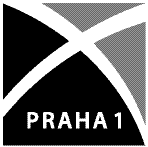 Zásady dotačního programu Podpora využití volného času dětí a mládeže na území MČ P1 pro rok 2020